Vehicle DescriptionUniversity name:Vehicle name:Vehicle number:Vehicle configuration:		Upright			Semi-recumbent 				Prone			Other (specify) 			Frame material:							 Fairing material(s):Number of wheels:Vehicle Dimensions (m)Length:Width:	Height:Wheelbase:Weight Distribution (kg)Front:Rear:Total Weight (kg):Wheel Size (m)Front:Rear:Frontal area (m2):Steering (Front or Rear)Braking (Front, Rear, or Both):Estimated Coefficient of Drag:Vehicle history (e.g., has it competed before? where? when?):_______________________________________________________________________________________________________________________________________________________________________________________________________________________________________________________________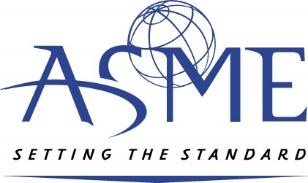 ASME Report Cover Page & VehicleDescription FormHuman Powered Vehicle ChallengeCompetition Location: _________________________Competition Date: ____________________________This required document for all teams is to be incorporated in to your Design Report.Please Observe Your Due Dates; see the ASME HPVC website and rules for due dates.This required document for all teams is to be incorporated in to your Design Report.Please Observe Your Due Dates; see the ASME HPVC website and rules for due dates.